POSITION PAPER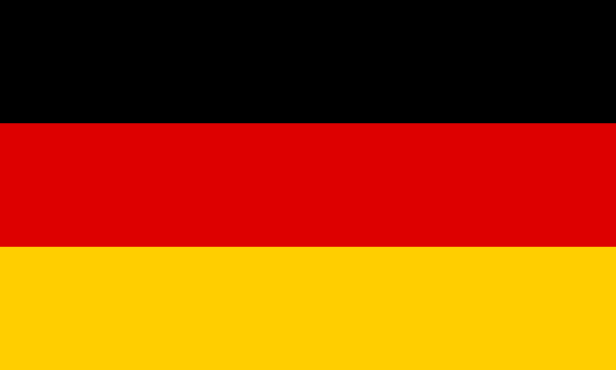 NAME OF THE DELEGATE Daksh Chauhan COMMITTEE: United Nations Human Rights        Council                                                         COUNTRY: Germany                AGENDA: assessing the impact of climate change on vulnerable communities.Climate change disproportionately affects vulnerable communities, including those in developing countries and marginalized groups within societies. These communities often lack resources and infrastructure to adapt to environmental changes, leading to increased risks of food insecurity, displacement, and health crises. Germany's approach to the climate change issue underscores its commitment to global cooperation, sustainable development, and social equity, particularly concerning vulnerable communities most affected by environmental changes. As a staunch advocate for environmental protection and human rights, Germany is dedicated to addressing the adverse effects of climate change through comprehensive and inclusive policies that prioritize the needs of the most affected populations.Top of FormBottom of FormWithin the European Union, Germany works closely with member states to promote cohesive climate policies and initiatives. Through frameworks like the European Green Deal. Germany actively participates in international climate negotiations under the United Nations Framework Convention on Climate Change (UNFCCC) Germany is a key supporter of multilateral initiatives such as the Green Climate Fund (GCF), which provides financial assistance to developing countries for climate adaptation and mitigation efforts.                                                                                                                                                                                                                                                                     Germany supports the Sendai Framework, a global agreement that guides efforts to reduce disaster risk and build resilience worldwide  Germany is a significant contributor to the Green Climate Fund, which supports developing countries in their efforts to mitigate and adapt to climate change  a comprehensive policy framework of the European Union aimed at achieving climate neutrality by 2050,Germany is a signatory to the Paris Agreement, which aims to limit global temperature rise well below 2 degrees Celsius.Germany collaborates with various countries to facilitate the transfer of sustainable technologies and innovations that support climate adaptation and mitigation efforts  Germany participates actively in multilateral forums such as the United Nations and the G7/G20, advocating for ambitious climate action and supporting global agreements like the Paris Agreement   Germany maintains bilateral cooperation with the United States on climate change issues, despite changes in administrations. Both countries have historically worked together on international climate agreements In our capacity within the UNHRC and as Germany, we are dedicated to strengthening the UN's role in safeguarding global security and promoting peaceful coexistence and cooperation among nations. Our focus in this committee is on effectively evaluating the effects of climate change on vulnerable communities. our approach to international security and human rights protection must be agile and adaptive, ensuring effective responses to evolving climate challenges and opportunities.